中五化學 熱力學測定燃燒焓變  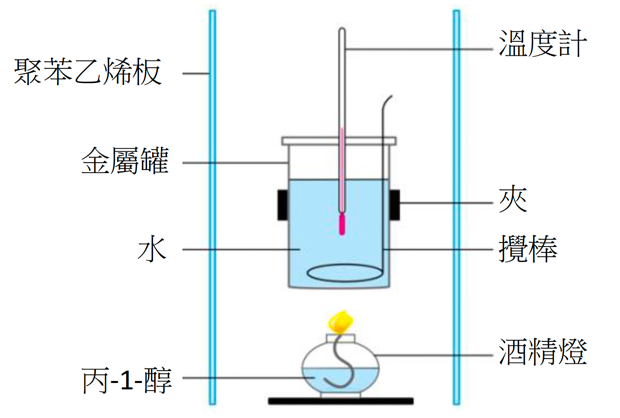 0.45 g 丙-1-醇在量熱器內完全燃燒，過程中釋出的熱能使250 cm3水的溫度上升了15。計算丙-1-醇的燃燒焓變。(水的比熱容和密度分別為4.2 J g-1 K-1和1.0 g cm-3)(相對原子與量：H=1.0、C=12.0、O=16.0)步驟1: 計算反應釋出的熱能燃燒丙-1-醇時釋出的熱能= mc                      =步驟2：計算燃燒物質的摩爾數所燃燒丙-1-醇的摩爾數=                     =步驟3：計算燃燒一摩爾物質時所釋出的熱能燃燒一摩爾丙-1-醇所釋出的熱能 =丙-1-醇的燃燒焓變 是_______________。